ALL INDIA INSURANCE EMPLOYEES’ ASSOCIATIONLIC BUILDING     SECRETARIAT ROAD      HYDERABAD 500 063(E-mail: aiieahyd@gmail.com)Cir.No.04 / 2015                                                                                   24th February, 2015To all the Zonal/Divisional/State/Regional UnitsDear Comrades,           Successful Observance of TWO HOUR Walk- out Strike in LICThe strike call given by AIIEA for two hour walk out preceding lunch hour on 23rd February, 2015 demanding meaningful wage settlement without any conditions, one final option for pension and recruitment in Class III and IV cadres was successfully observed by the employees working in LIC. The call for two hour walk out on 23rd February, 2015 also gains importance in the background of the beginning of the budget session of the parliament and the BJP led NDA government’s attempt to pass the controversial Insurance Laws (Amendment) Bill in the present session undemocratically despite the phenomenal opposition to this bill from people.The strike action was a thumping success in the following divisions. Nellore(98%), Visakhapatnam (96%) Rajahmundry (96%); Kadapa(92%); Raichur(90%) in South Central Zone ; Madurai (92%),Coimbatore (91%), Thrissur (90%) in South Zone; Sambalpur(95%); Hazaribagh(90%), Berhampur (90%)in East Central Zone;  KMDO-I (90%), Asansol(90%),Burdwan(90%) in East Zone; Jallandhar(92%) in North Zone. AIIEA congratulates these Units for their spectacular strike performance.The massive participation of the employees in the walk out strike reflects the mood of the employees in realizing the wage revision without any conditions put forth by the  management. The employees clearly denounced the management’s offer of 12.5%.  The strike action also deplored that the offer is mean and does not reflect either the paying capacity of the management or the aspiration of the employees. The unflinching services of the employees to the Corporation and servicing to the policyholders is grossly undermined by the management and LIC is making all attempts to resort to scare the employees by bringing the agenda like mobility and biometrics etc. Through this strike action the employees sent a strong signal to the  management that it cannot take the cooperation of the employees for granted and the employees are becoming restive about the negative attitude of the top management. Therefore, the strike action is in demand for immediate commencement of wage negotiations leading to a satisfactory wage settlement in the industry without any exterior issues attached.The dwindling numbers in Class-III & IV cadres in the last two decades has created an enormous work pressure on the existing employees.  Therefore, recruitment in Class III and IV in LIC has become an immediate necessity.   Comrades, now we have entered a crucial stage of realizing our justified wage revision. But the management and powers that be will make all attempts to demoralize the employees. United struggle can secure a satisfactory wage revision without any conditions.   AIIEA is committed to this cause. Hence, we appeal to all the employees to be in preparedness for intensified struggle in the future. The two hour walk out strike is only a beginning towards an intensified future struggles. AIIEA appeals to all employees to dedicate themselves towards the twin tasks of defending the public sector insurance industry and realizing the justified wage revision.      With greetings, Comradely yours,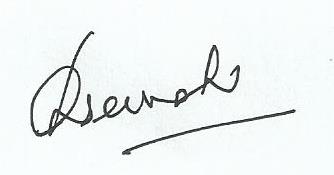 General Secretary.